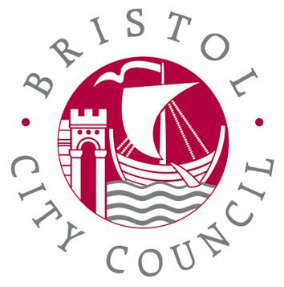 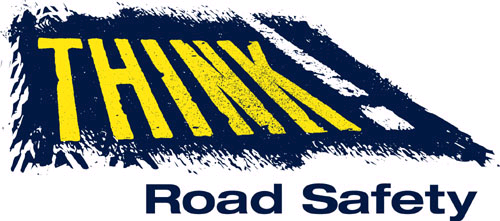 Personal Injury Road Collision Data 
Enquiry Request FormContact details:Format of data required (tick/cross appropriate box)see report contents, below:Purpose of request:e.g. new development, student’s coursework, etc.Location description:alternatively, provide a map with a polygon boundary (outline) of the survey areaDate range of survey:Date of Request:Name:Company / Org. (if applicable):Dept. (if applicable):Telephone (incl. area code):E-mail:Address:Postcode:Summary ReportInterpreted ReportBoth ReportsSummary Report, contents:Interpreted Report, contents - a more detailed report, including::Police ref Date Casualty Severity Cyclists involved Pedestrians involved Children involved OAPs involvedVisibility (light / dark)ManoeuvreRoad ConditionTime of dayEasting NorthingLocation DescriptionNo. & type of vehicles involvedWeather conditionsCarriageway typeDescription of how accident happenedSpecial site conditions (e.g. road works)Vehicle manoeuvres in more detailFirst point of impact (e.g. near side)Driver / rider ageLatest 3-year dataLatest 5-year dataSpecific period (e.g. dates between)